   Smer: Finansijski tehničar   II godina   PITANJA: 1. Pojam i vrste platnog prometa 
2. Nosioci platnog prometa
3. Učesnici platnog prometa i računi platnog prometa
4. Instrumenti platnog prometa
5. Vrste instrumenata platnog prometa
6. Instrumenti platnog prometa za gotovinska plaćanja
7. Nalog za uplatu
8. Nalog za isplatu
9. Poslovni ček
10. Instrumenti platnog prometa za bezgotovinska plaćanja
11. Nalog za naplatu
12. Nalog za prenos
13. Zbirni nalozi za prenos
14. Interni nalog za prenos
15. Ostali instrumenti platnog prometa
16. Instrumenti obezbeđenja plaćanja
17. Hartije od vrednosti
18. Ček, pojam i vrste
19. Čekovni postupak
20. Menica, pojam, karakteristike i vrste
21. Elementi menice
22. Prenos meničnih prava
23. Plaćanje meničnih obaveza, naplata i obračun
24. Promet ostalih hartija od vrednosti
25. Akreditiv, pojam i vrste
26. Bitni elementi akreditiva
27. Korišćenje i gašenje akreditiva
28. Platni promet sa inostranstvom
29. Sredstva plaćanja i platni promet sa inostranstvom
30. Nosioci i učesnici platnog prometa sa inostranstvom
31. Instrumenti platnog prometa sa inostranstvom
32. Međunarodni dokumentarni akreditiv
33. Međunarodna bankarska oznaka
34. Međunarodni ček
35. Međunarodna menica
36. Međunarodno kreditno pismo
37. Međunarodna kreditna kartica
38. Međunarodna bankarska garancija
39. Postupak, naplata, plaćanja i obrasci platnog prometa sa inostranstvom
40. Naplate iz inostranstva
41. Plaćanje inostranstvu, nalog za izvršenje doznake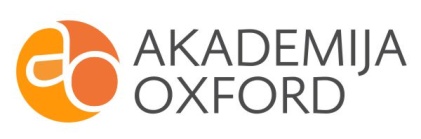 